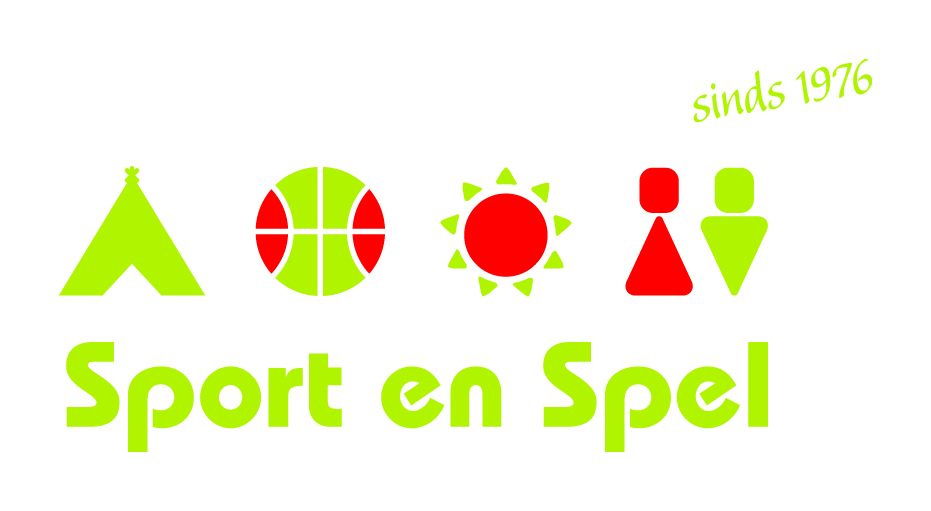 Beste ouders, kinderen van groep 4 t/m 8,Zoals jullie al hebben gehoord en/of gelezen kan Sport en Spel dit jaar niet doorgaan vanwege het coronavirus. Om 2021 toch een Sport- en Speltintje te geven, organiseren we een Sport- en speldag op zaterdag 29 mei 2021. Je kunt je aanmelden door het bijgevoegde formulier in te vullen en in te leveren bij de meester, juf, trainer of coach die dit formulier heeft uitgereikt.
Wat houdt de Sport- en speldag in?
Je wordt tussen 9.00 en 10.00 uur bij KDO verwacht (exacte tijd hoor je nog). Je gaat deze dag, net zoals je tijdens het Sport- en spelweekend gewend bent, allerlei leuke sporten en spellen doen bij KDO én bij Poldersport of het Bamboelabyrinth Nirwana. Voor eten en drinken wordt gezorgd. Om 16.30 uur word je weer opgehaald door je ouder(s) bij KDO.Gaat de Sport- en speldag zeker weten door?
Of de Sport en speldag doorgaat, is afhankelijk van de coronasituatie in die periode. Daar heeft de kampstaf geen invloed op, maar zij doet er wel alles aan om samen met alle vrijwilligers een leuke, onvergetelijke dag te organiseren.Wat kost de Sport en speldag?
Omdat er elk jaar zoveel mensen vrijwillig meewerken aan Sport en Spel en er veel sponsoren zijn, kunnen we de Sport en speldag dit jaar kosteloos organiseren. Sportvereniging KDO, Veilingcomité Kwakelse Veiling, Bamboelabyrinth Nirwana en Poldersport leveren daar dit jaar een grote bijdrage aan!Wat neem ik mee, hoe ziet het programma er precies uit en …?
We zijn nog druk bezig met de organisatie. Als je je aanmeldt, krijg je van tevoren vanzelf meer informatie. Dan weet je precies wat je kunt doen om je goed voor te bereiden op de gezelligste dag van 2021!Hopelijk tot dan! Vergeet je niet snel aan te melden!

Hartelijke groetjes,De kampstaf van Sport en Spel De Kwakel
kampstaf@sportenspeldekwakel.nl INSCHRIJFFORMULIER SPORT- EN SPELDAG ZATERDAG 29 MEI 2021Opgeven voor de Sport en speldag* kan door dit formulier in te vullen en uiterlijk vrijdag 2 april a.s. te mailen naar kampstaf@sportenspeldekwakel.nl of in te leveren bij de leider/trainer/coach door wie dit formulier is uitgereikt.Dit jaar verloopt Sport en Spel in verband met corona net even anders dan je gewend bent. Lees hier meer informatie over de Sport en speldag!INSCHRIJFFORMULIERVOOR- EN ACHTERNAAM	:	........................................................................................... M/V STRAAT EN HUISNUMMER	:	..............................................................................................................POSTCODE EN WOONPLAATS	:	...............................................................................................

TELEFOONNUMMER	: 	..............................................................................................................E-MAILADRES	:	..............................................................................................................GEBOORTEDATUM	:		..............................................................................................................ZWEMDIPLOMA	:		JA / NEE  	doorhalen wat niet van toepassing isNAAM SCHOOL EN GROEP 	:	..............................................................................................................DIEET (i.v.m. allergie/geloofsovertuiging/vega)	: .....................................................................................
              + mail vóór 1 mei eetgroep@sportenspeldekwakel.nl Ik wil graag in dezelfde groep worden ingedeeld met (maximaal twee vriendjes of vriendinnetjes opgeven):1.	:	..............................................................................................................2.	:	..............................................................................................................TOESTEMMING GEGEVENSVERWERKINGDeze inschrijfgegevens worden vertrouwelijk behandeld en vallen niet in handen van derden. Wij maken tijdens de dag wel foto’s en filmpjes. Kijk voor meer info op www.sportenspeldekwakel.nl/privacy.
IK GEEF TOESTEMMING voor het maken van foto’s en filmpjes van mijn kind tijdens de Sport en speldag 2021 en het eventuele gebruik hiervan op de website, sociale media en in de regionale krant.